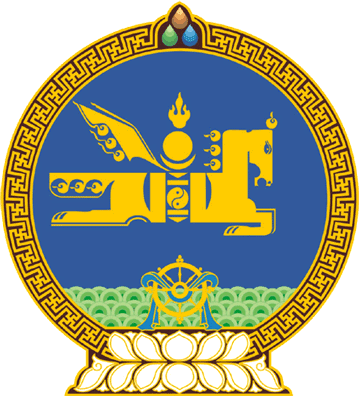 МОНГОЛ УЛСЫН ИХ ХУРЛЫНТОГТООЛ2020 оны 04 сарын 17 өдөр     		            Дугаар 27                     Төрийн ордон, Улаанбаатар хотУлсын Их Хурлын гишүүнээс  чөлөөлөх тухайМонгол Улсын Их Хурлын тухай хуулийн 6 дугаар зүйлийн 6.7, 6.8 дахь хэсэг, мөн зүйлийн 6.6.3 дахь заалтыг үндэслэн Монгол Улсын Их Хурлаас ТОГТООХ нь:1.Батжаргалын Батзоригийг өөрийнх нь гаргасан хүсэлтийг үндэслэн Улсын Их Хурлын гишүүнээс чөлөөлсүгэй.2.Энэ тогтоолыг баталсан өдрөөс эхлэн дагаж мөрдсүгэй.		МОНГОЛ УЛСЫН 		ИХ ХУРЛЫН ДАРГА				Г.ЗАНДАНШАТАР